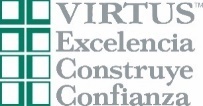 Estimados padres y tutores:								 		 [Fecha]Con el fin de ayudar en la monumental misión de proteger a los niños, la [localidad] se ha asociado con ustedes para presentarle a su niño una lección sobre entornos seguros dentro del programa para jóvenes. Nuestra noble función como adultos es proteger plenamente a los menores. Además, también debemos enseñarles cuáles son sus derechos y sus límites personales en materia de seguridad con el fin de que tengan los instrumentos para protegerse a sí mismos. Este año, su hijo recibirá una de las siguientes lecciones apropiadas para su edad.La investigación muestra que la prevención del abuso sexual infantil es más efectiva cuando hay una asociación entre los padres de familia y los líderes de las lecciones, cuando se reitera el material en el ámbito escolar y cuando la capacitación es interactiva y basada en actividades. Como educadores principales de sus hijos, se alienta a los padres y tutores a revisar estos materiales con anticipación. Sírvanse revisar las lecciones por cuenta propia para iniciar en la casa estas conversaciones vitales sobre seguridad. Se les pueden facilitar otros dos recursos para revisión por medio de este sitio, si los solicitan: La Guía para la enseñanza de los límites personales y la seguridad y el Módulo de orientación y capacitación para la certificación de los líderes de las lecciones de los programas para niños. Gracias por su asociación con nosotros para proteger a la juventud.INFORMACIÓN IMPORTANTE: Fecha(s) de la capacitación dentro del programa: 								Fechas de recuperación de la capacitación: 											Si tienen preguntas o necesitan acceso a la lección específica o las actividades relacionadas, sírvanse comunicarse con: (Nombre / Cargo / Información de contacto) 							Nota: Los padres y tutores pueden “excluir opcionalmente” a los jóvenes de las lecciones formales sobre seguridad dadas dentro del programa. Sírvanse llenar, desprender y presentar el formulario siguiente solamente si planean ofrecer educación sobre entornos seguros en la casa y no desean que su niño reciba información sobre las formas de protegerse por medio del programa para jóvenes. Su coordinador se comunicará con ustedes sobre las adaptaciones necesarias.  PARA EXCLUSIÓN OPCIONAL DEL MENOR DE LA LECCIÓN SOBRE SEGURIDAD, DEVUELVA EL FORMULARIO LLENO A:
(Nombre / Localidad):						A más tardar (fecha):
Yo, (nombre impreso del padre, de la madre o del tutor) _________________________________, he examinado las lecciones correspondientes sobre seguridad y NO doy mi autorización a esta localidad para presentar la lección sobre seguridad del Programa de Empoderamiento de los Hijos de Dios a mi hijo (nombre impreso del menor), ________________________________________ Grado _________. Firma del padre/de la madre*______________________________________________    Fecha  _________